U23I8/LEDN35D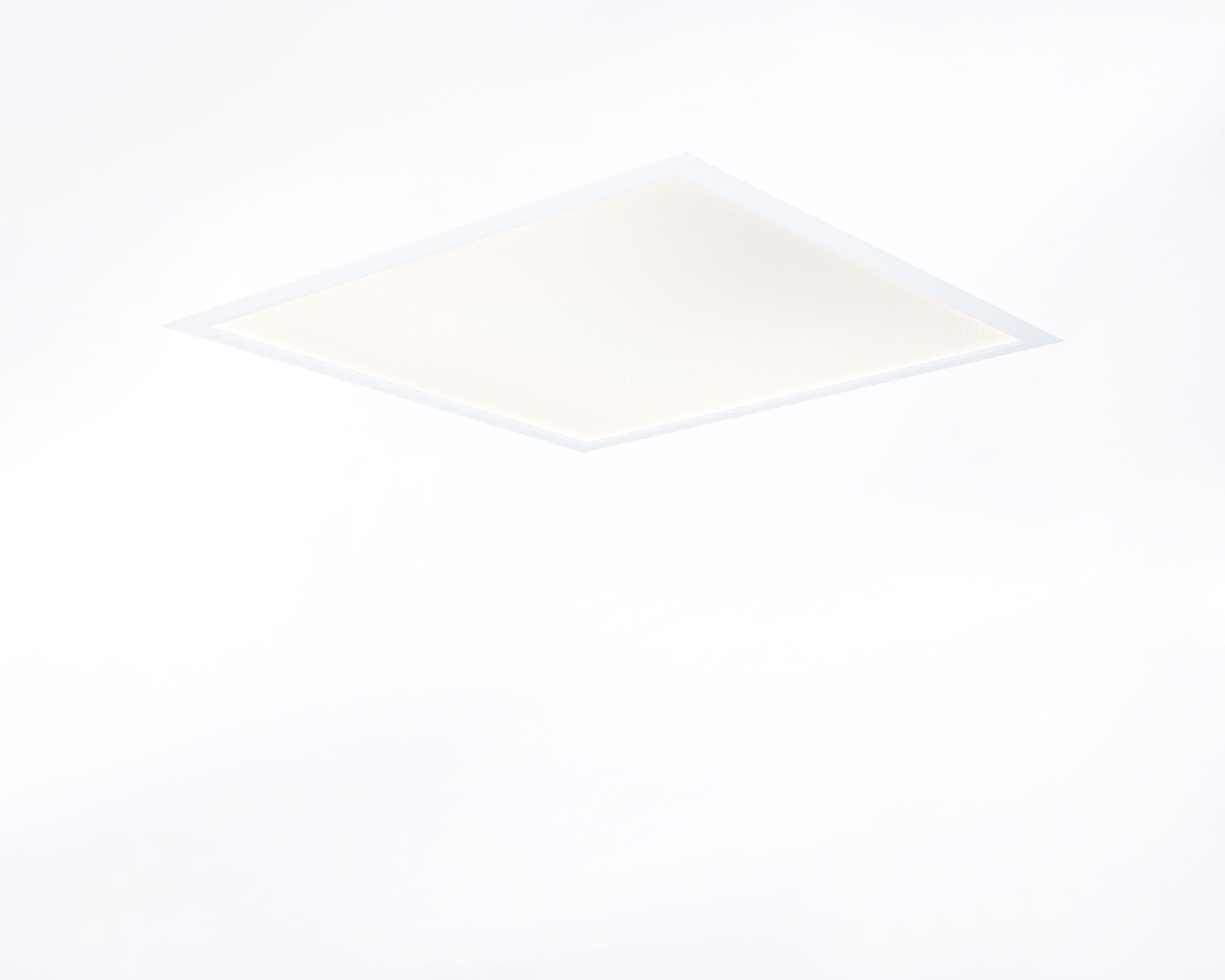 Flachdiffusor, niedrige Einbauhöhe. Diffusor Optik, Akrylat (PMMA) Mikroprisma mit Diffusorfolie, breit strahlend Lichtverteilung. Niedrige Einbauhöhe. Abmessungen: 621 mm x 621 mm x 14 mm. M625 quadratisch, Installation als reine Einlegeleuchte für modulare Decken mit sichtbarem Rastersystem. Flachdiffusor für eine gleichmäßige Beleuchtung. Lichtstrom: 3400 lm, Spezifischer Lichtstrom: 117 lm/W. Stromverbrauch: 29.0 W, DALI dimmbar. Frequenz: 50-60Hz AC. Spannung: 220-240V. Schutzklasse: Klasse II. LED mit überlegenem Wartungsfaktor; nach 50.000 Brennstunden behält die Leuchte 87% ihres ursprünglichen Lichtstroms. Lichtfarbe: 4000 K, Farbwiedergabe ra: 80. Standard-Farbabweichung: 3 SDCM. Lackiertes stahlblech Gehäuse, RAL9016 - Verkehrsweiß (Strukturlack). IP-Schutzart: IP20. IK-Schutzart: IK06. Unterseite konform IP: Unterseite konform IP40. Glühdrahttest: 650°C. 5 Jahre Garantie auf Leuchte und Treiber. Zertifikate: CE. Leuchte mit halogenfreiem Kabel. Die Leuchte wurde nach der Norm EN 60598-1 in einem nach ISO 9001 und ISO 14001 zertifizierten Unternehmen entwickelt und produziert.